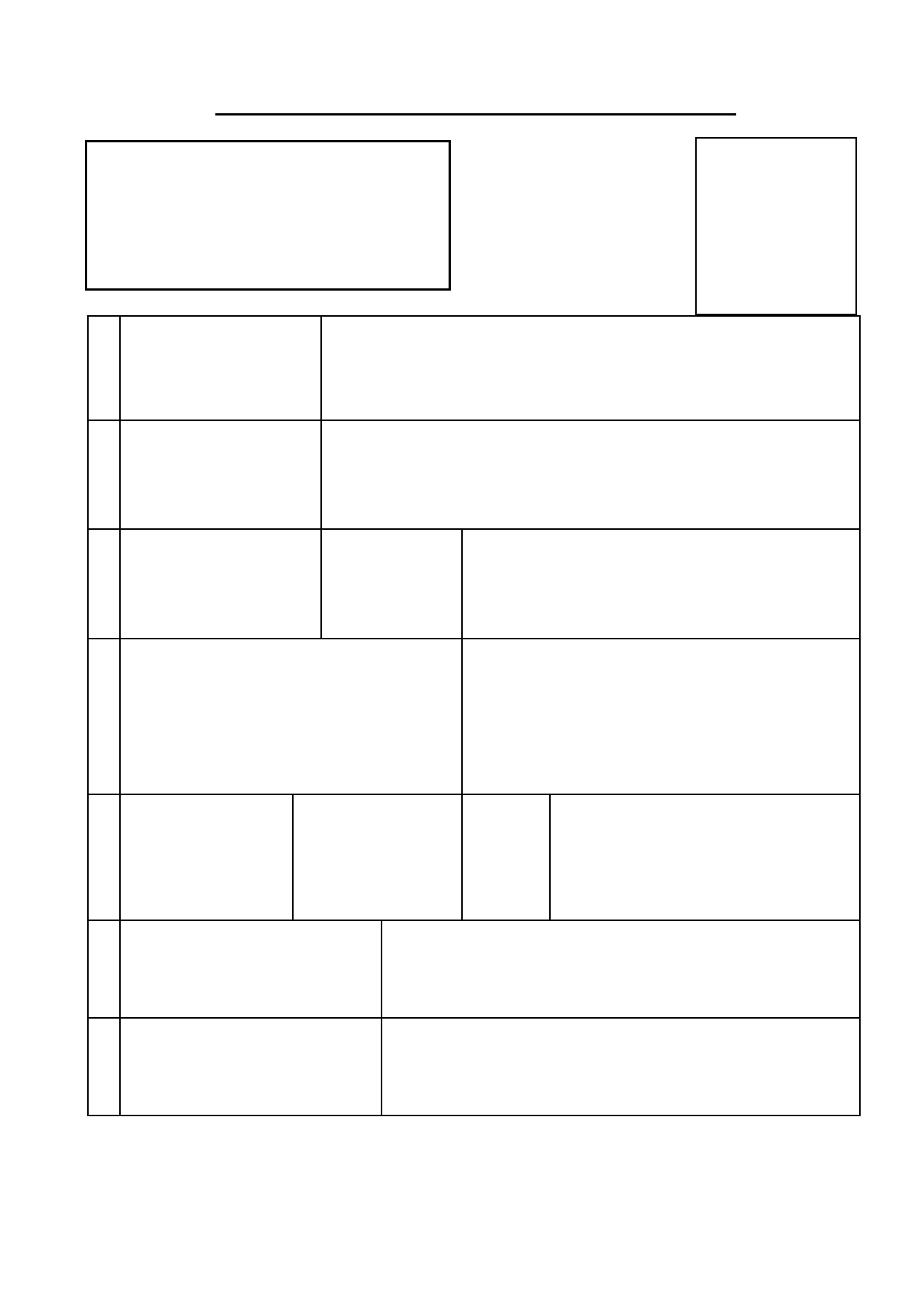 To be returned: To FORM OF APPLICATION FOR THE POST OF Photograph (The PI)1. 	Name in full (in capital letters) (Underline Surname) 2. 	Father's / Husband's Name 3. 	a. Marital Status 	b. Male / Female : 4. 	a. Permanent address 	* b. Address for correspondence 5. Phone No. (including STD code) E-mail ID 6. 	Date of birth (please attach true copy of certificate ) 7. 	Are you a citizen of India by birth or by domicile? * Any change in address should at once be communicated to the Asst. Registrar (R&D.), IIT Guwahati, Guwahati - 781 039, Assam. -2- 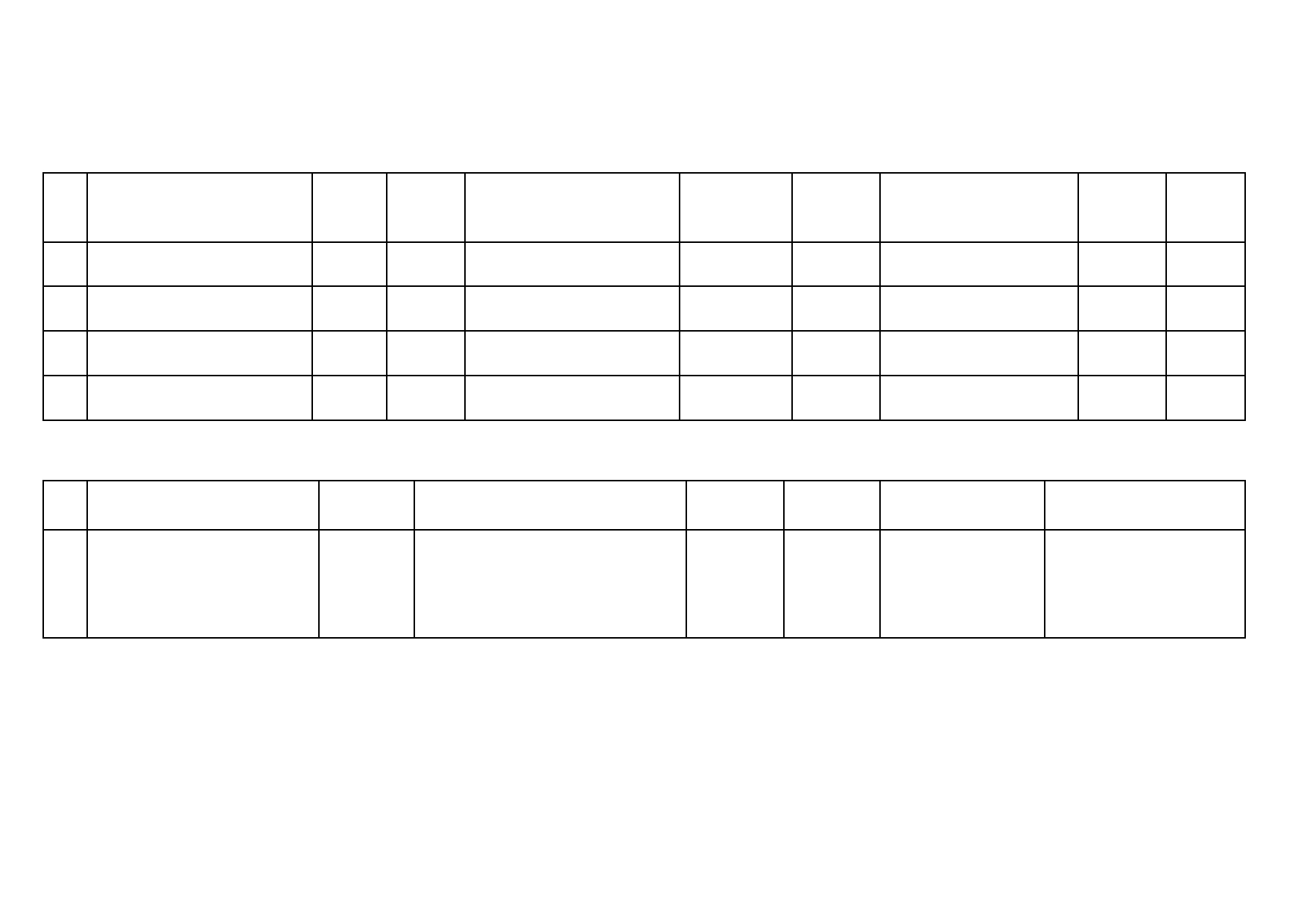 11. Details of educational qualifications: Please give particulars of all examinations passed and degrees obtained commencing with the High School Leaving (10th standard / Matriculation) Examination. Sl. 	School / College / Institute 	Date of 	Date of 	Name of the Board 	Examination 	Distinction     Subjects (Please mention field Percentage 	Date of No. 	entry 	leaving 	/ University / Institution 	/ Degree / 	/ Class / of specialization, honours, etc, of marks or 	passing Diploma passed Division 	where applicable) 	C.P.I. 01 02 03 04 12. Details of employments: Please give particulars of your present and past employments in chronological order, starting with the present one : Sl. No. Organisation / Institute Position held Nature of duties / work Date of joining Date of leaving Last Pay & Scale of pay Additional remarks about experience, if any.* I hereby declare that I have carefully read and understood the instructions and particulars supplied to me and that all the entries in this form are true to the best of my knowledge and belief. Place:.............................. Date: ................................ 	Signature of the Candidate 